РЕСПУБЛИКА КАРЕЛИЯЛАХДЕНПОХСКИЙ МУНИЦИПАЛЬНЫЙ РАЙОНАДМИНИСТРАЦИЯ ХИЙТОЛЬСКОГО СЕЛЬСКОГО ПОСЕЛЕНИЯ05 декабря 2023 года                                                                                       № 93В связи с вступлением в силу с 01.07.2020 года положений пункта 3 статьи 269.2 Бюджетного кодекса Российской Федерации в редакции Федерального закона от 26.07.2019 года №199-ФЗ «О внесении изменений в Бюджетный кодекс Российской Федерации в части совершенствования государственного (муниципального) финансового контроля, внутреннего финансового контроля и внутреннего финансового аудита», Администрация Хийтольского сельского поселения постановляет:1. Постановление Администрации Хийтольского сельского поселения от 27.10.2016 № 49 «Об утверждении Административного регламента по     исполнению    муниципальной       функции внутреннего      муниципального      финансового контроля» признать утратившим силу.2. Настоящее постановление разместить на официальном сайте Администрации Хийтольского сельского поселения http://hiitola.ru 3. Контроль за исполнением настоящего постановления оставляю за собой.Глава Хийтольского сельского поселения                                     Л.И. ГлытенкоО признании утратившим силу Административный регламент по     исполнению    муниципальной       функции внутреннего      муниципального      финансовогоконтроля»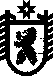 